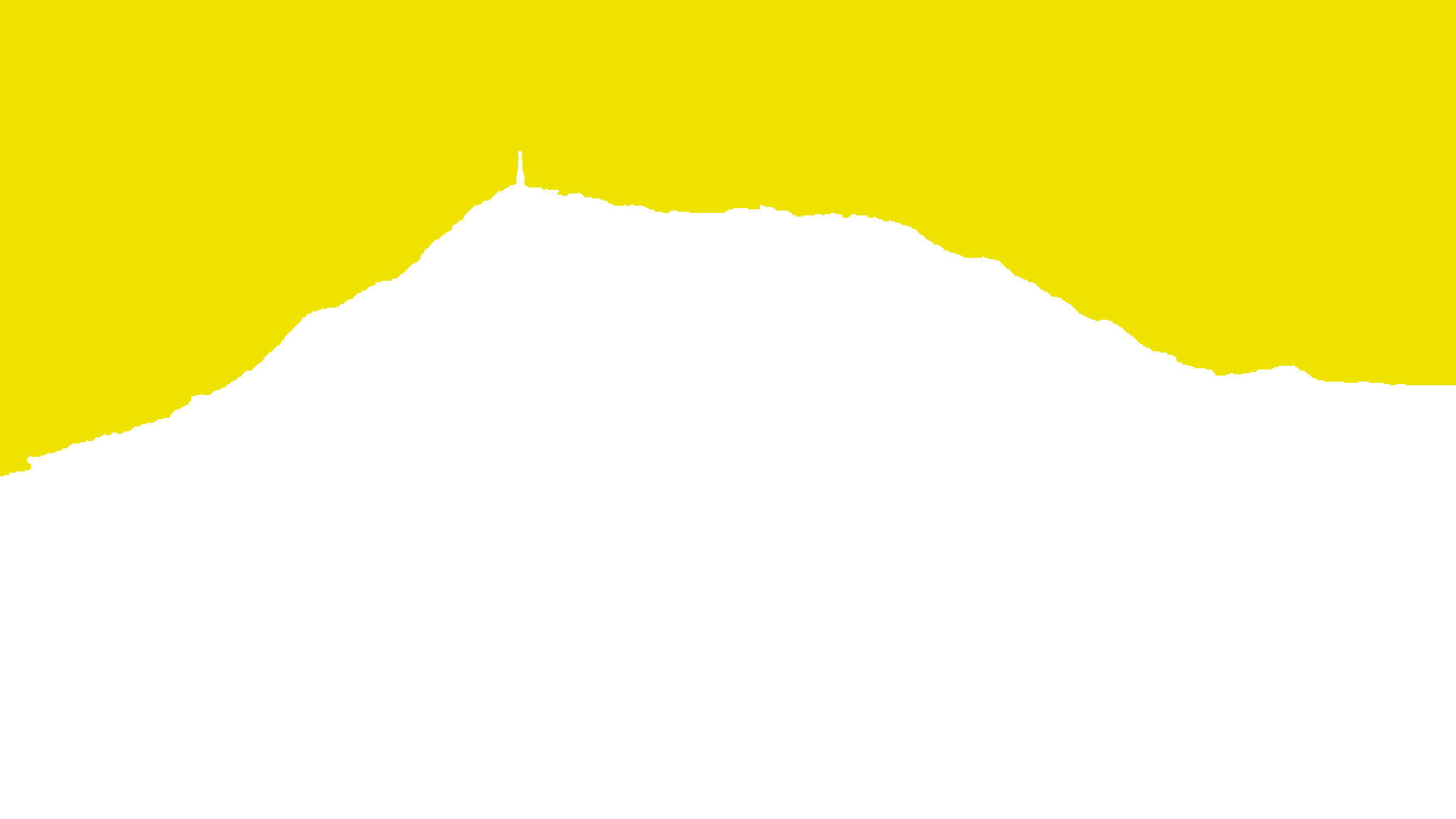 Speisekarte WinterSuppe	Tagessuppe mit Brot	Fr. 6.50Kalte Speisen	Zabigplättli mit Brot	Fr. 18.-Grosse Zabigplatte pro Portion	Fr. 14.-Käseplättli mit Brot	Fr. 9.-Warme Speisen	Bratchäs	Fr. 10.-Käsefondue à discretion	Fr. 23.-Wienerli (Paar) mit Brot / mit Tagessuppe	Fr.  5.- / 11.-Schweinswürstli (Paar) mit Brot / mit Tagessuppe	Fr.  5.- / 11.-Rauchwurst (Paar) mit Brot / mit Tagessuppe 	Fr. 11.- / 16.-Dessert	Hausgemachter Kuchen mit/ohne Rahm	Fr. 6.- /5.-Meräng mit Rahm	Fr. 8.50Gluschterli	Pommes-Chips, Biberli, Kägi-Fret	Fr. 2.50Für Gruppen ab 4 Personen auf Anmeldung (à discretion)	Tischgrill	Fr. 39.50Spaghettiplausch mit 3 verschiedenen Saucen	Fr. 20.-Älplermagronen mit Ofenfleischkäse und Apfelmus	Fr. 21.-Gruppenkarte Sommer	Ab 1.Mai- 31 September. täglich offen	Nur auf Anmeldung erhältlich.Grillplausch	  1 Gang: div. Salats ,  2 Gang: verschiedene Fleischs vom Grill   Älplermagerone mit Apfelmuss oder Rissoto      3 Gang:Dessertteller	Fr. 42.—ODER1 Gang: Div. Salats und Kartoffelsalat und Hörnlisalat   verschiedene Fleischs vom Grill ,2 Gang:  Dessertteller	Fr. 38—Menu (Gruppen)	  Salatschüssel,  Älplermagerone mit Bratwurst oder  kleinem Spiess , Dessert	Fr. 26.-ODERÄlpermagerone mit hausgemachtem Apfelmuess	Fr.16.-Speisekarte SommerSuppe	Tagessuppe mit Brot	Fr.  6.50Kalte Speisen	Zabigplättli mit Brot	Fr. 19.00Fleischteller mit Brot	Fr. 15.50Käseplättli mit Brot	Fr.  9.50Grosse Zabigplatte pro Portion	Fr. 14.-Salatteller	Fr. 16.-Kleiner gemischter Salat	Fr.  9.-Grüner Salat	Fr.  6.50Wurstsalat /garniert	Fr. 10.-/16.-Wurstkäsesalat	Fr. 14.50Wurstkäsesalat garniert	Fr. 19.50Warme Speisen	Bratkäse(geschmolzener Raclettkäse auf Brotscheibe)	Fr.  10.-Käsefondue mit Brot à discretion (ab 2 Pers.)	Fr. 23.-Rigi Gold Bierfondue à discretion (ab 2 Pers.)	Fr. 25.-Älplermagronen mit Apfelmus	Fr. 16.-Rauchwurst (paar) mit Brot / mit Salat	Fr. 11.50/ 17.50Bratwurst mit Brot / mit Salat	Fr.  6.-/ 12.Räbalpspiess mit Brot / mit Salat	Fr. 14.-/ 20.-Schweinehals Steak mit Brot / mit Salat	Fr. 11.50.-/ 17.50Gluschterli	Pommes-Chips, Biberli, Kägifret	Fr.  2.50Dessert	Hausgemachter Kuchen ohne Rahm / klein	Fr.  5.-/  4.-Hausgemachter Kuchen mit Rahm / klein	Fr.  6.-/  5.-Meringues mit Nidlä (Rahm) klein /gross	Fr.  7.-/9.50Glace aus Küssnacht (Dolce Amore)	Aus unserer eigenen BiomilchCafé Glace (Becher 120ml)	Fr.  5.-Vanille mit Schoggisauce(Becher 120ml)	Fr.  5.-Fruchtsorbet auf Anfrage(Becher 120ml)	Fr.  5.-